Job Description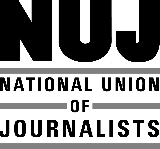  HEAD OF FINANCE & MEMBERSHIPWorking directly to the National Union of Journalists (NUJ) General Secretary, the Head of Finance & Membership is part of the senior management team, providing a high level of financial acumen, strategic planning, and hands-on delivery in all matters concerning finance and membership, in order to further the interests and growth of the union.  This is a visible, outward facing role where immaculate, confident, and knowledgeable presentation skills are essential and will regularly be required. Based at the NUJ Head Office in London, the post holder will be responsible for the Union’s finances and oversee the running of the membership department.  This role has line management responsibility for the Membership Officer, in charge of the day-to-day line management of the membership team, and the Finance & Membership Assistant on matters of finance.  Responsibilities include:Finance:The preparation, submission, and presentation of:UK  Annual statutory accounts and related audit evidence together with completion of AR21 and AR(NI)21Monthly management accountsAnnual budget process alongside the NUJ General Secretary, budget reports and dealing with related queriesAssist in the system of budgetary control including the investigation of variancesResponsible for the direct debit, SEPA and BACS processes  Full responsibility, participation, and reporting of audit processes, including financial and membership based, and liaison with external auditorsFinancial management and reportingManage the cash flowReporting as required to the NUJ General Secretary, NUJ Finance committee, National Executive Council (NEC), Certification OfficerAttendance at NEC, Finance Committee, Development Committee, Policy Committee, and the NUJ Delegate MeetingAct as servicing officer for the union’s Finance Committee Quarterly VAT returnsMonthly payroll processing, general journals and overseeing the Irish payroll.The processing of year-end returns in respect of salaries and benefits in kindLiaising with the union’s lay Honorary General Treasurer and branch treasurersProcessing and payment of branch management allowancesProduce the payment procedures document and disseminate to staff, committees, and councilsAct as one of the employer pensions trustees for union pension schemes Liaison with solicitors, insurance brokers, banks, actuaries, managing agents, etc.Financial oversight of funded project work, requiring liaison with external freelance and Government funding bodiesMaintain the petty cash systemMembership:Oversee the running of the membership department in liaison with the Membership OfficerRelationships and collaboration:Liaison with NUJ senior management, officials, members, union lay reps and branch officersDevise and drive forward a strategy working with colleagues in industrial areas to improve membership recruitment and retention  Attend and participate in union recruitment processes and attend various union events, as and when required.Line Management:Encourage a proactive, positive, and professional approach to both internal and external stakeholders.Promote inter-departmental working across the union, with a special emphasis on working alongside the industrial sectors in order to enhance recruitment and retention effortsIdentify training requirements and support individuals to achieve high standards in all areas of their workEnsure that all team members are able to work across the department, carrying out the breadth of departmental tasks and responsibilities  Share all relevant information obtained whilst in attendance at, or via communications from both internal and external stakeholders, to ensure the development of overall departmental knowledge Feedback to individual team members personal areas of improvement and praise areas of distinctionMembership OfficerProvide leadership, advice, and strategic guidance Oversee the development and initiation of an internal membership service level agreement, in order to set and maintain a high standard of customer service and service delivery Review the membership department handbookFinance & Membership AssistantProvide leadership, advice, and guidance Oversee the processing of weekly purchase invoices and expenses paymentsOversee the analysing monthly credit card expenditureOversee the coding and processing of monthly bank transactionsOversee the bank reconciliations for all accountsThe ideal candidate will be able to demonstrate the following skills/experience: Experienced qualified accountant | Experienced team leader | Understanding of GDPR in practice | Experience dealing with solicitors, brokers and insurance companies | Experience in dealing with payroll and pension schemes | Leadership and the ability to lead by example | Experience of working in a membership department of a trade union |An understanding of statistics, critical analysis and how to interpret and present them | Excellent communication skills |Presentation delivery skills and the ability to field questions |Understanding of how to turn rules into processes and procedures | Knowledge of the media industry and its players | Excellent analytical and numerical skills | Hands on experience and competency using a CRM system | Problem solving | Conflict resolution | Experience of dealing with membership queries by phone, in person, post and email | The ability to remain confident, calm and professional under pressure | Excellent interpersonal skills | Accurate inputting with attention to detail | Ability to work autonomously, however, seeking guidance when necessary | Excellent geographical knowledge | A ‘can do’ approach to technology | Excellent hands-on knowledge of MS Office applications  The ideal candidate will be able to demonstrate the following work ethics: A proactive approach to their work | A commitment to exercising confidentiality | A professional, friendly and team orientated approach to colleagues and members alike | Initiative and self-motivation | Flexible | An understanding of and interest in trade unions and their aimsJob Title: Head of Finance & Membership | Department: Finance & Membership | Location: London | Staff Chapel: GMB | Grade: 11 | Reports to: NUJ General Secretary | Contract Type: Permanent | Start Date: ASAP | Annual Salary: £57,290.31 | Ann. London Weighting: £3,750.00 | Working Time: Full-Time, 5 days a week, 32.5 hours a week | Working Pattern: NUJ is trialling a hybrid working pattern, which involves a minimum of 3 days in the London office and the remaining 2 days working from your permanent residence.  There may be a requirement to work 5 days in the office, dependant on business needs.APPLICATIONS: Cover letter demonstrating suitability for the role, signed GDPR notice and completed application form to be sent to personnel@nuj.org.uk to arrive no later than 31st March 2022VACANCY 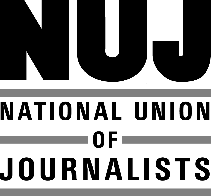 APPLICATION FORMFinance & Membership AssistantCONFIDENTIALTHIS PAGE WILL BE REMOVED DURING THE BLIND SHORTLISTING PROCESSEquality and Diversity Monitoring Form – (FOR PERSONNEL USE ONLY)Surname:Other names:Address:Contact details:Mobile:Contact details:Email:Contact details:Home no.:Where did you hear about this vacancy?Where did you hear about this vacancy?Where did you hear about this vacancy?HOW TO APPLYIf you would like to apply for this role, please complete the application form, GDPR Privacy notice and send along with a covering email to personnel@nuj.org.uk explaining why you feel that you satisfy the criteria and would be able demonstrate your suitability for the role.DEADLINE FOR RECEIPT OF APPLICATIONS:NOON31st March 2022Please note that applications received after the close of applications will not be accepted. HOW TO APPLYIf you would like to apply for this role, please complete the application form, GDPR Privacy notice and send along with a covering email to personnel@nuj.org.uk explaining why you feel that you satisfy the criteria and would be able demonstrate your suitability for the role.DEADLINE FOR RECEIPT OF APPLICATIONS:NOON31st March 2022Please note that applications received after the close of applications will not be accepted. HOW TO APPLYIf you would like to apply for this role, please complete the application form, GDPR Privacy notice and send along with a covering email to personnel@nuj.org.uk explaining why you feel that you satisfy the criteria and would be able demonstrate your suitability for the role.DEADLINE FOR RECEIPT OF APPLICATIONS:NOON31st March 2022Please note that applications received after the close of applications will not be accepted. HOW TO APPLYIf you would like to apply for this role, please complete the application form, GDPR Privacy notice and send along with a covering email to personnel@nuj.org.uk explaining why you feel that you satisfy the criteria and would be able demonstrate your suitability for the role.DEADLINE FOR RECEIPT OF APPLICATIONS:NOON31st March 2022Please note that applications received after the close of applications will not be accepted. HOW TO APPLYIf you would like to apply for this role, please complete the application form, GDPR Privacy notice and send along with a covering email to personnel@nuj.org.uk explaining why you feel that you satisfy the criteria and would be able demonstrate your suitability for the role.DEADLINE FOR RECEIPT OF APPLICATIONS:NOON31st March 2022Please note that applications received after the close of applications will not be accepted. 1.What best describes your gender?What best describes your gender?What best describes your gender?What best describes your gender?What best describes your gender?What best describes your gender?What best describes your gender?What best describes your gender?What best describes your gender?What best describes your gender?What best describes your gender?What best describes your gender?What best describes your gender?What best describes your gender?What best describes your gender?What best describes your gender?What best describes your gender?What best describes your gender?What best describes your gender?What best describes your gender?MaleMaleMaleMaleFemale             Non-binary                  Trans                    Prefer not to say               Prefer to self- describeFemale             Non-binary                  Trans                    Prefer not to say               Prefer to self- describeFemale             Non-binary                  Trans                    Prefer not to say               Prefer to self- describeFemale             Non-binary                  Trans                    Prefer not to say               Prefer to self- describeFemale             Non-binary                  Trans                    Prefer not to say               Prefer to self- describeFemale             Non-binary                  Trans                    Prefer not to say               Prefer to self- describeFemale             Non-binary                  Trans                    Prefer not to say               Prefer to self- describeFemale             Non-binary                  Trans                    Prefer not to say               Prefer to self- describeFemale             Non-binary                  Trans                    Prefer not to say               Prefer to self- describeFemale             Non-binary                  Trans                    Prefer not to say               Prefer to self- describeFemale             Non-binary                  Trans                    Prefer not to say               Prefer to self- describeFemale             Non-binary                  Trans                    Prefer not to say               Prefer to self- describe2.Do you consider yourself to be disabled?Do you consider yourself to be disabled?Do you consider yourself to be disabled?Do you consider yourself to be disabled?Do you consider yourself to be disabled?Do you consider yourself to be disabled?Do you consider yourself to be disabled?Do you consider yourself to be disabled?Do you consider yourself to be disabled?Do you consider yourself to be disabled?Do you consider yourself to be disabled?Do you consider yourself to be disabled?Do you consider yourself to be disabled?Do you consider yourself to be disabled?Do you consider yourself to be disabled?Do you consider yourself to be disabled?Do you consider yourself to be disabled?Do you consider yourself to be disabled?Do you consider yourself to be disabled?Do you consider yourself to be disabled?YesYesYesNo                    Prefer not to say          No                    Prefer not to say          No                    Prefer not to say          No                    Prefer not to say          No                    Prefer not to say          No                    Prefer not to say          No                    Prefer not to say          No                    Prefer not to say          No                    Prefer not to say          No                    Prefer not to say          No                    Prefer not to say          No                    Prefer not to say          No                    Prefer not to say          3.What is your age?What is your age?What is your age?What is your age?What is your age?What is your age?What is your age?What is your age?What is your age?What is your age?What is your age?What is your age?What is your age?What is your age?What is your age?What is your age?What is your age?What is your age?What is your age?What is your age?18-2818-2829-3929-3940-5051-6151-6162+	62+	62+	62+	62+	4.What is your sexual orientation?What is your sexual orientation?What is your sexual orientation?What is your sexual orientation?What is your sexual orientation?What is your sexual orientation?What is your sexual orientation?What is your sexual orientation?What is your sexual orientation?What is your sexual orientation?What is your sexual orientation?What is your sexual orientation?What is your sexual orientation?What is your sexual orientation?What is your sexual orientation?What is your sexual orientation?What is your sexual orientation?What is your sexual orientation?What is your sexual orientation?What is your sexual orientation?Lesbian/Gay womanLesbian/Gay womanLesbian/Gay womanGay manGay manBisexual  Heterosexual/StraightHeterosexual/StraightOtherPrefer not to sayPrefer to self-describe5.What do you consider to be your ethnic origin?What do you consider to be your ethnic origin?What do you consider to be your ethnic origin?What do you consider to be your ethnic origin?What do you consider to be your ethnic origin?What do you consider to be your ethnic origin?What do you consider to be your ethnic origin?What do you consider to be your ethnic origin?What do you consider to be your ethnic origin?What do you consider to be your ethnic origin?What do you consider to be your ethnic origin?What do you consider to be your ethnic origin?What do you consider to be your ethnic origin?What do you consider to be your ethnic origin?What do you consider to be your ethnic origin?What do you consider to be your ethnic origin?What do you consider to be your ethnic origin?What do you consider to be your ethnic origin?What do you consider to be your ethnic origin?What do you consider to be your ethnic origin?AAAWhiteWhiteWhiteWhiteWhiteWhiteWhiteWhiteWhiteWhiteWhiteWhiteWhiteWhiteWhiteWhiteWhiteBritishBritishBritishBritishBritishBritishBritishBritishBritishBritishBritishBritishBritishBritishBritishBritishBritishEnglishEnglishEnglishEnglishEnglishEnglishEnglishEnglishEnglishEnglishEnglishEnglishEnglishEnglishEnglishEnglishEnglishScottishScottishScottishScottishScottishScottishScottishScottishScottishScottishScottishScottishScottishScottishScottishScottishScottishWelshWelshWelshWelshWelshWelshWelshWelshWelshWelshWelshWelshWelshWelshWelshWelshWelshIrishIrishIrishIrishIrishIrishIrishIrishIrishIrishIrishIrishIrishIrishIrishIrishIrishOther White background, please state whichOther White background, please state whichOther White background, please state whichOther White background, please state whichOther White background, please state whichOther White background, please state whichOther White background, please state whichOther White background, please state whichOther White background, please state whichOther White background, please state whichBBBMixedMixedMixedMixedMixedMixedMixedMixedMixedMixedMixedMixedMixedMixedMixedMixedMixedWhite and Black CaribbeanWhite and Black CaribbeanWhite and Black CaribbeanWhite and Black CaribbeanWhite and Black CaribbeanWhite and Black CaribbeanWhite and Black CaribbeanWhite and Black CaribbeanWhite and Black CaribbeanWhite and Black CaribbeanWhite and Black CaribbeanWhite and Black CaribbeanWhite and Black CaribbeanWhite and Black CaribbeanWhite and Black CaribbeanWhite and Black CaribbeanWhite and Black CaribbeanWhite and Black AfricanWhite and Black AfricanWhite and Black AfricanWhite and Black AfricanWhite and Black AfricanWhite and Black AfricanWhite and Black AfricanWhite and Black AfricanWhite and Black AfricanWhite and Black AfricanWhite and Black AfricanWhite and Black AfricanWhite and Black AfricanWhite and Black AfricanWhite and Black AfricanWhite and Black AfricanWhite and Black AfricanWhite and AsianWhite and AsianWhite and AsianWhite and AsianWhite and AsianWhite and AsianWhite and AsianWhite and AsianWhite and AsianWhite and AsianWhite and AsianWhite and AsianWhite and AsianWhite and AsianWhite and AsianWhite and AsianWhite and AsianWhite and ChineseWhite and ChineseWhite and ChineseWhite and ChineseWhite and ChineseWhite and ChineseWhite and ChineseWhite and ChineseWhite and ChineseWhite and ChineseWhite and ChineseWhite and ChineseWhite and ChineseWhite and ChineseWhite and ChineseWhite and ChineseWhite and ChineseOther Mixed background, please state whichOther Mixed background, please state whichOther Mixed background, please state whichOther Mixed background, please state whichOther Mixed background, please state whichOther Mixed background, please state whichOther Mixed background, please state whichOther Mixed background, please state whichOther Mixed background, please state whichOther Mixed background, please state whichCCCAsianAsianAsianAsianAsianAsianAsianAsianAsianAsianAsianAsianAsianAsianAsianAsianAsianBritishBritishBritishBritishBritishBritishBritishBritishBritishBritishBritishBritishBritishBritishBritishBritishBritishIrishIrishIrishIrishIrishIrishIrishIrishIrishIrishIrishIrishIrishIrishIrishIrishIrishIndianIndianIndianIndianIndianIndianIndianIndianIndianIndianIndianIndianIndianIndianIndianIndianIndianPakistaniPakistaniPakistaniPakistaniPakistaniPakistaniPakistaniPakistaniPakistaniPakistaniPakistaniPakistaniPakistaniPakistaniPakistaniPakistaniPakistaniBangladeshiBangladeshiBangladeshiBangladeshiBangladeshiBangladeshiBangladeshiBangladeshiBangladeshiBangladeshiBangladeshiBangladeshiBangladeshiBangladeshiBangladeshiBangladeshiBangladeshiOther Asian background, please state whichOther Asian background, please state whichOther Asian background, please state whichOther Asian background, please state whichOther Asian background, please state whichOther Asian background, please state whichOther Asian background, please state whichOther Asian background, please state whichOther Asian background, please state whichOther Asian background, please state whichDDDBlackBlackBlackBlackBlackBlackBlackBlackBlackBlackBlackBlackBlackBlackBlackBlackBlackBritishBritishBritishBritishBritishBritishBritishBritishBritishBritishBritishBritishBritishBritishBritishBritishBritishIrishIrishIrishIrishIrishIrishIrishIrishIrishIrishIrishIrishIrishIrishIrishIrishIrishCaribbeanCaribbeanCaribbeanCaribbeanCaribbeanCaribbeanCaribbeanCaribbeanCaribbeanCaribbeanCaribbeanCaribbeanCaribbeanCaribbeanCaribbeanCaribbeanCaribbeanAfricanAfricanAfricanAfricanAfricanAfricanAfricanAfricanAfricanAfricanAfricanAfricanAfricanAfricanAfricanAfricanAfricanOther Black background, please state whichOther Black background, please state whichOther Black background, please state whichOther Black background, please state whichOther Black background, please state whichOther Black background, please state whichOther Black background, please state whichOther Black background, please state whichOther Black background, please state whichOther Black background, please state whichEEEChineseChineseChineseChineseChineseChineseChineseChineseChineseChineseChineseChineseChineseChineseChineseChineseChineseBritishBritishBritishBritishBritishBritishBritishBritishBritishBritishBritishBritishBritishBritishBritishBritishBritishIrishIrishIrishIrishIrishIrishIrishIrishIrishIrishIrishIrishIrishIrishIrishIrishIrishChineseChineseChineseChineseChineseChineseChineseChineseChineseChineseChineseChineseChineseChineseChineseChineseChineseOther Chinese background, please state whichOther Chinese background, please state whichOther Chinese background, please state whichOther Chinese background, please state whichOther Chinese background, please state whichOther Chinese background, please state whichOther Chinese background, please state whichOther Chinese background, please state whichOther Chinese background, please state whichOther Chinese background, please state whichFFFMiddle Eastern/North AfricanMiddle Eastern/North AfricanMiddle Eastern/North AfricanMiddle Eastern/North AfricanMiddle Eastern/North AfricanMiddle Eastern/North AfricanMiddle Eastern/North AfricanMiddle Eastern/North AfricanMiddle Eastern/North AfricanMiddle Eastern/North AfricanGGGOther ethnic background, please state whichOther ethnic background, please state whichOther ethnic background, please state whichOther ethnic background, please state whichOther ethnic background, please state whichOther ethnic background, please state whichOther ethnic background, please state whichOther ethnic background, please state whichOther ethnic background, please state whichOther ethnic background, please state which1Academic history / Qualifications, including languages:Academic history / Qualifications, including languages:Academic history / Qualifications, including languages:12Employment history (please include dates and reasons for leaving in every case):23.Describe your financial responsibilities within your current position3.4.What is your experience presenting financial reports to management level stake holders?4.5.Describe your management style and experience5.6.Tell us why you believe you would be suitable for this role?6.7.Why do you want to work for a union, and why the NUJ?8.Please provide the details for two referees.  At least one should be your current employer, or last if not currently employed. We will only make contact if you are offered the positiona)b)